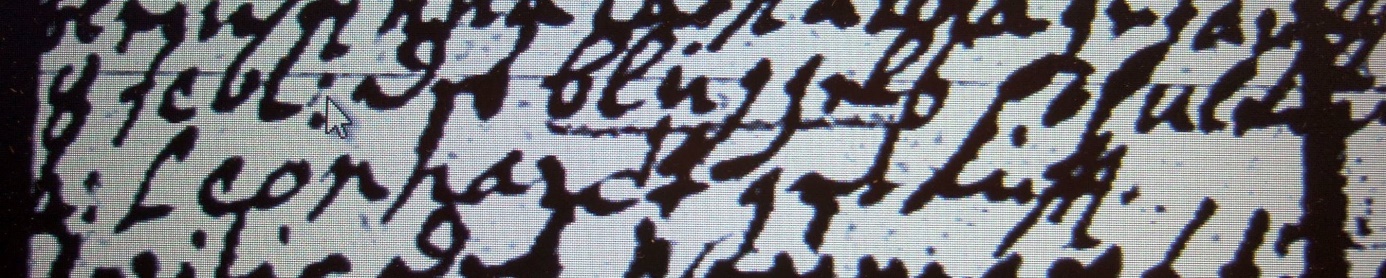 Kirchenbuch Berge 1737; ARCHION-Bild 47 in „Taufen 1696 – 1765“Abschrift:„(?) 8 Febr. des Blüggels Söhnlein …: Leonhardt getauft“.